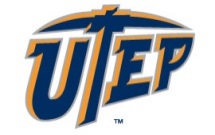 Faculty Employment Requisition FormTenure/Tenure TrackGENERAL INSTRUCTIONSFACULTY EMPLOYMENT REQUISITION FORMPOSITION INFORMATIONAnticipated Appointment Date: Anticipated start date for faculty hire (fall or spring). Position Title:  All faculty position titles are listed in the current Pay Plan.  If not listed, please contact the Human Resources Office at 915-747-5202 for this information. Replacement:  Please indicate yes or no if the position is a replacement. If so, provide the name of the faculty member to be replaced.Department / Program Name:  Name of hiring department or program for which the position will be reporting to.Hiring Official & Ext: Respective Dean of college and his/her phone extension.Department Chair & Ext: Name of department chair of the hiring department and his/her phone extension.Search Committee Chair & Ext:  Name of person chairing the search committee and their direct phone extension.REQUIRED APPLICATION DOCUMENTSInformation in this section must be consistent with the information submitted in position announcement.Please indicate the documents the applicant will be required to submit as part of their online application. SEARCH COMMITTEE INFORMATIONList the names, department, position title and email address of the individuals appointed to be part of the search committee.By providing this information, the EO Office will grant access to the online applicant tracking system for the specific faculty search. Position InformationPosition InformationPosition InformationPosition InformationPosition InformationPosition InformationAnticipated Appointment Date:Anticipated Appointment Date:Anticipated Appointment Date:Anticipated Appointment Date:Anticipated Appointment Date:Anticipated Appointment Date:Fall 2018Fall 2018Fall 2018Fall 2018Fall 2018Fall 2018Fall 2018Fall 2018Fall 2018Position Title:Replacement:  Yes         No  Yes         No  Yes         No  Yes         No  Yes         No  Yes         NoFaculty member being replaced:Department / Program Name:Department / Program Name:Department / Program Name:Department / Program Name:Department / Program Name:College:College:Hiring Official: Hiring Official: Ext:Department Chair:Department Chair:Department Chair:Ext:Search Committee Chair:Search Committee Chair:Search Committee Chair:Search Committee Chair:Ext:Required Application Documents           (Should be consistent with position announcement)Required Application Documents           (Should be consistent with position announcement)Required Application Documents           (Should be consistent with position announcement)Required Application Documents           (Should be consistent with position announcement)Required Application Documents           (Should be consistent with position announcement)  Letter of Interest  Letter of Interest  Curriculum Vitae  Contact information for at least 3 Current References  TranscriptOther:Search Committee Information Search Committee Information Search Committee Information Search Committee Information NameDepartmentPosition TitleE-mail AddressEO Office Use OnlyEO Office Use OnlyEO Tracking Number: Hirezone Job ID:Date Position Posted:Date Position Removed: 